Dossier de candidature Proteins Challenge Hauts-de-France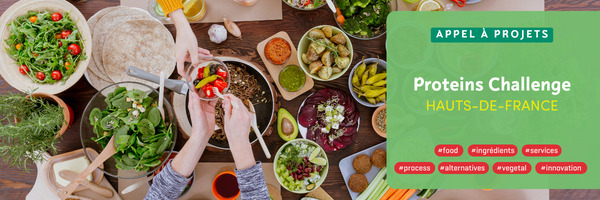 Organisé par : 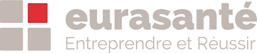 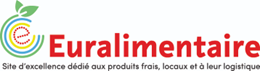 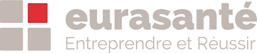 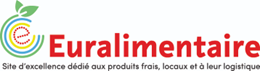  Sponsorisé par : 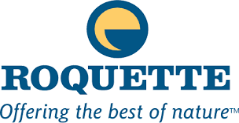 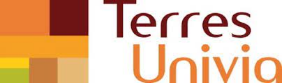 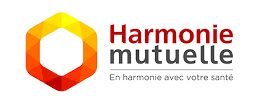 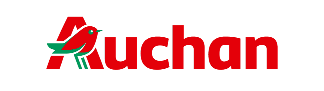 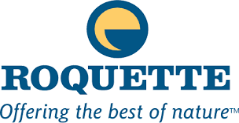 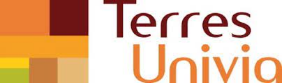 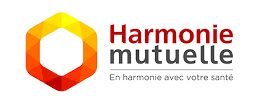 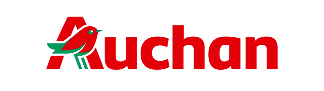 Financé par : 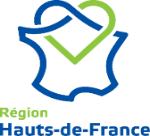 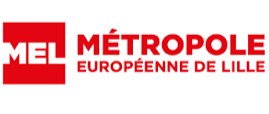 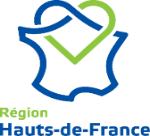 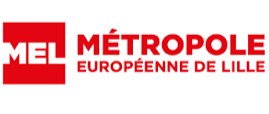 Date d’ouverture : 1/12/22 Date limite d’envoi des dossiers de candidatures : 23/02/2023Pour candidater, C’est très simple ! Ce présent dossier de candidature est accessible en ligne sur www.euralimentaire.com jusqu’au jeudi 23 février 2023 à 12h. Pour être complet il doit comporter des pièces justificatives demandées à savoir :le lien vers la vidéo de présentation de l’équipe, les CV du candidat référent et des membres de son équipe (le cas échéant)la fiche d’engagement signée (page 3 à compléter) La présentation du projet (page 4 à 7 à compléter)Dans le cas contraire, il ne sera pas évalué. Le respect du format de ce dossier est une condition de recevabilité. Tout dossier incomplet ou illisible sera rejeté. Tous les champs sont obligatoires et sans restriction de caractères.   Pour établir au mieux votre dossier de candidature :Lisez attentivement le règlement de l’appel à projetComplétez le dossier de candidature : fiche d’engagement complétée et signée et la présentation du projet : Décrivez votre projet en complétant intégralement et sous forme de phrases l’ensemble des champs.Tournez la vidéo de présentation de l’équipe : Réalisez une courte vidéo d’1min30 pour présenter l’équipe du projet.Préparez votre CV (et ceux des membres de l’équipe) Adressez l’ensemble des éléments de votre dossier (dossier de candidature en format Word ou pdf, CV + lien vidéo+ visuels ou documents de votre choix), avant le 23 février 2023 par mail à proteinschallenge@euralimentaire.com Un accusé de réception vous sera envoyé sous 5 jours. Si votre dossier est sélectionné à la suite du premier jury le 2 mars 2023 , vous serez recontacté à partir du 3 mars pour participer en présentiel au comité d’engagement le 21 mars 2023 après-midi à Euralimentaire.  Il vous sera demandé de compléter un dossier pour ce comité d’engagement ainsi qu’un pitch de votre projet. Date limite de dépôt de dossier : 23 Février 2023 Fiche d’engagement Je, soussigné(e) (nom et prénoms, date et lieu de naissance) Lieu d’exercice :  Profil : Etudiants Chercheur Porteur de projets Start-up intrapreneur PME / Grand groupeFonction : Adresse e-mail : Téléphone : Fait acte de candidature afin que mon projet <Nom du projet> soit inscrit à l’appel à projets Proteins Challenge Hauts-de-France; Garantit être le créateur du projet et/ou détenir l’intégralité des droits de propriété intellectuelle y afférant ; Certifie être propriétaire des données communiquées et que ces données sont exactes, complètes, précises, utilisables et sécurisées ;  Et certifie avoir pris connaissance du règlement de l’appel à projets accessible sur le site www.euralimentaire.com et en accepter les conditions sans réserve.Fait à ……………………………………, 		le ……………………………………… (Signature obligatoire) Présentation du projet Afin que le jury puisse se prononcer sur l’intérêt de votre projet au regard des critères de l’appel à projets, nous vous remercions de bien vouloir détailler vos réponses et de respecter le critère de nombre de mots. Nous vous invitons également à nous fournir les visuels et les éléments qui pourraient faciliter la compréhension de votre projet. Tout dossier ne comportant pas d’éléments suffisants pour juger de sa pertinence ne pourra être sélectionné.Origine / Genèse du projet : (100 mots minimum)Comment est né le projet ? Quels besoins ont été identifiés ? Présentation du porteur de projet et de son équipe le cas échéant : (100 mots minimum)Quelles sont les fonctions et compétences de chaque personne de l’équipe ? Quelles sont les complémentarités ?  Quel est le nom de votre projet ?Dans quelle catégorie classeriez-vous votre problématique ?Produit alimentaireIngrédientService & digitalNouvelle technologie Quelle est la problématique à résoudre ? (100 mots minimum) Quels sont les besoins auxquels votre projet entend répondre ? Quelle est la population cible ?Description du produit, de l’offre ou du procédé : (100 mots minimum) Ce descriptif sera communiqué en ligne et via des newsletters si vous faîtes partie des 4 finalistes  En quoi le projet permet de répondre aux besoins identifiés ? Quels sont les bénéfices attendus ? N'hésitez pas à envoyer des illustrations et photos Description du caractère innovant du projet : (100 mots minimum)En quoi votre projet/produit/service se distingue-t-il de l’existant (technologie utilisée, fiabilité, etc.) ? Qui sont vos concurrents ? Comment pensez-vous vous démarquer des concurrents ?Modalités de réalisation du projet (100 mots minimum) Quelle méthodologie employez-vous et quel est l’état d’avancement de votre projet ? Quel est votre calendrier prévisionnel ? Qui sont les partenaires du projet ? Quel est le potentiel de développement du projet ? Si vous n’êtes pas une entreprise, avez-vous un souhait de création d’entreprise ? Quels sont vos objectifs à court et moyen termes et quels sont les freins au développement identifiés ? (100 mots minimum)Budget du projet et partenaires financiers Quel est le montant total du projet ? Avez-vous demandé/obtenu des financements complémentaires de la part d’autres structures ? Veuillez préciser les noms des organismes et les montants.Qu’attendez-vous de l’appel à projets Proteins Challenge Hauts-de-France (financements, expérimentations, partenaires, etc.) ? (100 mots minimum) 